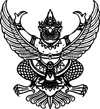 ประกาศองค์การบริหารส่วนตำบลเม็กดำเรื่อง  มาตรการในการส่งเสริมความโปร่งใสในการจัดซื้อจัดจ้าง.....................................................เพื่อให้การจัดซื้อจัดจ้างขององค์การบริหารส่วนตำบลเม็กดำ มีความโปร่งใส เกิดประสิทธิภาพประสิทธิผล และตรวจสอบได้ ตามที่พระราชบัญญัติการจัดซื้อจัดจ้างและการบริหารพัสดุภาครัฐ พ.ศ. 2560 ระเบียบกระทรวงการคลังว่าด้วยการจัดซื้อจัดจ้างและการบริหารพัสดุ พ.ศ. 2560  และแนวทางการประเมินคุณธรรมและความโปร่งใสในการดำเนินงานของหน่วยงานภาครัฐ กำหนด ตลอดทั้งเป็นการเปิดโอกาสให้ประชาชน ผู้มีส่วนได้ส่วนเสีย เข้ามามีส่วนร่วมในการรับรู้ และตรวจสอบการจัดซื้อจัดจ้างขององค์การบริหารส่วนตำบลเม็กดำ จึงได้มีการกำหนดมาตรการขึ้น ดังนี้		1. จัดทำแผนการจัดซื้อจัดจ้างประจำปี ปิดประกาศ ณ อบต. และเผยแพร่ผ่านเว็บไซต์หน่วยงาน		2. ปิดประกาศผู้ชนะการเสนอราคา ณ อบต. และเผยแพร่ผ่านเว็บไซต์หน่วยงาน		3. ส่งเสริมให้ผู้ปฏิบัติหน้าที่ด้านการจัดซื้อจัดจ้าง เข้ารับการอบรม เพื่อเสริมสร้างความรู้ และทักษะต่างๆ ตามที่ กรมบัญชีกลางกำหนด		4. จัดทำคู่มือ หรือแนวทางปฏิบัติเกี่ยวกับการจัดซื้อจัดจ้างของ อบต.		5. ห้ามมิให้บุคลากร อบต. มีส่วนได้ส่วนเสียกับผู้ยื่นข้อเสนอหรือคู่สัญญากับ อบต. ทั้งนี้ การมีส่วนได้ส่วนเสียในเรื่องการพิจารณาให้เป็นไปตามกฎหมายว่าด้วยวิธีปฏิบัติราชการทางปกครอง		6. ห้ามมิให้บุคลากรของอบต. ใช้อำนาจในตำแหน่งหน้าที่ดำเนินงานโครงการที่เอื้อผลประโยชน์กับตนเองหรือผู้อื่น ทั้งที่เกี่ยวกับตัวเงิน หรือทรัพย์สิน และผลประโยชน์อื่นๆ ที่มิใช่รูปแบบตัวเงินหรือทรัพย์สิน		7. ประชาสัมพันธ์ช่องทางการรับเรื่องราวร้องทุกข์ร้องเรียนด้านการทุจริต ให้รับทราบโดยทั่วกัน		8. จัดให้มีระบบตรวจสอบเพื่อป้องกันการเป็นผู้มีส่วนได้ส่วนเสียกับผู้ยื่นข้อเสนอหรือคู่สัญญากับอบต. โดยการแต่งตั้งผู้รับผิดชอบ และให้รายงานผลการดำเนินการตรวจสอบให้ผู้บังคับบัญชารับทราบ		9. ให้จัดทำรายงานผลการดำเนินการตามพระราชบัญญัติข้อมูลข่าวสารของราชการ พ.ศ. ๒๕๔๐ มาตรา ๙ วรรคหนึ่ง (๘) เกี่ยวกับผลการพิจารณาการจัดซื้อจัดจ้างของหน่วยงานรัฐ  ที่กำหนดให้หน่วยงานของรัฐจัดทำสรุปผลการพิจารณาเป็นรายเดือน ทุกๆ เดือน (ตามแบบ สขร.๑)	ทั้งนี้ จึงประกาศมาให้ทราบโดยทั่วกัน และถือเป็นแนวปฏิบัติ 			สั่ง  ณ วันที่ 10 เมษายน พ.ศ. 2562(นายสายันต์  ยกน้อยวงษ์)นายกองค์การบริหารส่วนตำบลเม็กดำ